プレ・ツール・ド・さくらんぼ レポート　　　　　　～地域の魅力発見隊～プレ・ツール レポート概要走行ルートの概要<a href="http://latlonglab.yahoo.co.jp/route/watch?id=d8ad300c4bee869a5385171ec47b2ce5" title="プレ・ツール・ド・さくらんぼサンプルコース - ルートラボ - LatLongLab"><img src="http://map.olp.yahooapis.jp/OpenLocalPlatform/V1/static?appid=7tFXKn2xg64uWyHGG7apEBKEN5gU173ZW3bBUjsai53AY3B9hbn46dWALHnMtkoFU8ov&width=360&height=360&scalebar=ul&l=0,0,255,105,4,38.41011,140.25003,38.40961,140.24872,38.40772,140.24619,38.40772,140.24258,38.40775,140.24081,38.40686,140.23917,38.40933,140.23258,38.41211,140.23044,38.41531,140.22661,38.41961,140.22539,38.42353,140.22358,38.42903,140.22278,38.43356,140.22114,38.43750,140.22133,38.44022,140.22278,38.44394,140.22564,38.44722,140.22800,38.44908,140.23367,38.45144,140.23967,38.45328,140.24500,38.45753,140.24964,38.46050,140.24969,38.46533,140.24761,38.46683,140.24489,38.47111,140.24272,38.47600,140.24003,38.47733,140.23978,38.47975,140.23953,38.48389,140.23556,38.48525,140.23372,38.48806,140.23336,38.48964,140.23622,38.49283,140.23719,38.49431,140.23919,38.49661,140.23783,38.49867,140.23808,38.50097,140.23653,38.50072,140.22994,38.50147,140.22875,38.50011,140.22475&pins=38.41011,140.25003,,blue&ping=38.50011,140.22475,,red&mode=map" style="width:360px; height:360px;" width="360" height="360" border="0" /></a>走行ルートの概要を（ルートラボHTMLコード、KMLデータ推奨）でお知らせいただくか、走行ルート記録をご記入願います。レポート箇所の位置番号をご記入願います。魅力発見レポートまとめ魅力発見ありがとうございました走行日タイトル作成者（ニックネームok）プレ・ツール・ド・さくらんぼ慈恩寺～葉山山荘走行距離写真の有無返信用連絡先17.4㎞有走行者のBLOGURL位置タイトルメモメモ写真（データ添付のサイズを3ｍ以内）写真（データ添付のサイズを3ｍ以内）写真（データ添付のサイズを3ｍ以内）1慈恩寺東北でも有数の仏像数、三重塔はノスタルジックな雰囲気東北でも有数の仏像数、三重塔はノスタルジックな雰囲気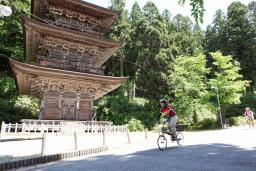 2葉山のきつい上りこの坂はとてつもなくきつい！この坂はとてつもなくきつい！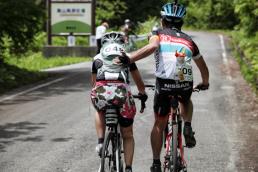 3山頂のおもてなし葉山の美人姉妹！山頂では最高のOMOTENASHIを受けました！葉山の美人姉妹！山頂では最高のOMOTENASHIを受けました！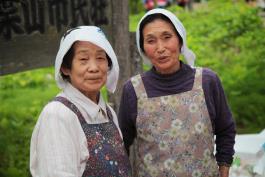 プレ・ツール・ド・さくらんぼのイメージは伝わったでしょうか？このような報告例を集め、寒河江青年会議所が発信することで、事業に向けた盛り上がりを徐々に上げていくことができます。また自分が体感した魅力を発信することで、この情報を見た他の人が体感したいと感じて楽しめます。また他の人があげた情報を見ることで自分も体感したいと感じ見る事でも楽しめるページをつくります。情報の共有により楽しみを魅力をみんなに伝えることを目的とします。